５１もがにらすための　シート	２～４、１～３をのうえ、のにをください。は、２つあります。ありがとうございました。【】〒３３０－９５８８さいたまノーマライゼーション電話：０４８－８２９－１３０６、ファックス：０４８－８２９－１９８１メール：shogai-seisaku@city.saitama.lg.jp【ホームページからの】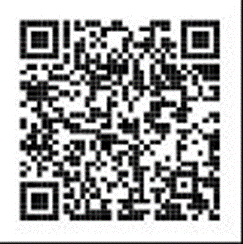 のURLからアンケートフォームにアクセスできます。（https://www.city.saitama.jp/enquete/e002375.html）【めり】５６２７（）（１）４をけて、やとじることについてください。（２）のをんでのやをください。例：○○というのを○○としたらより○○であることがわりやすいとう。○○のについては、もうし○○のことをしてもらうことで○○になる。※にするべきとえるのについては、アンケートでもお聞きしています。アンケートもあわせてください。